Gästebucheinträge BäckerwieseKatja U., 15.01.2017Bewertung unseres Aufenthaltes von 2.1. - 9.1.17 Liebes Bäckerwiesen-Team,die Häuser liegen zentral und dennoch ruhig in Neuschönau.Angenehm war auch, dass Parkplätze direkt am Haus zur Verfügung standen.Wir hatten die EG Wohnung Rittersporn. Die Großzügigkeit der Wohnung gefiel uns sehr.Die traditionelle Möblierung des Essplatzes und der Schlafzimmer fanden wir stimmig und passend für die Region.Der Hausmeister war sehr hilfsbereit, freundlich und zuverlässig. Schön war auch, dass wir uns Schlitten kostenlos leihen konnten.Herzliche Grüße aus der Pfalz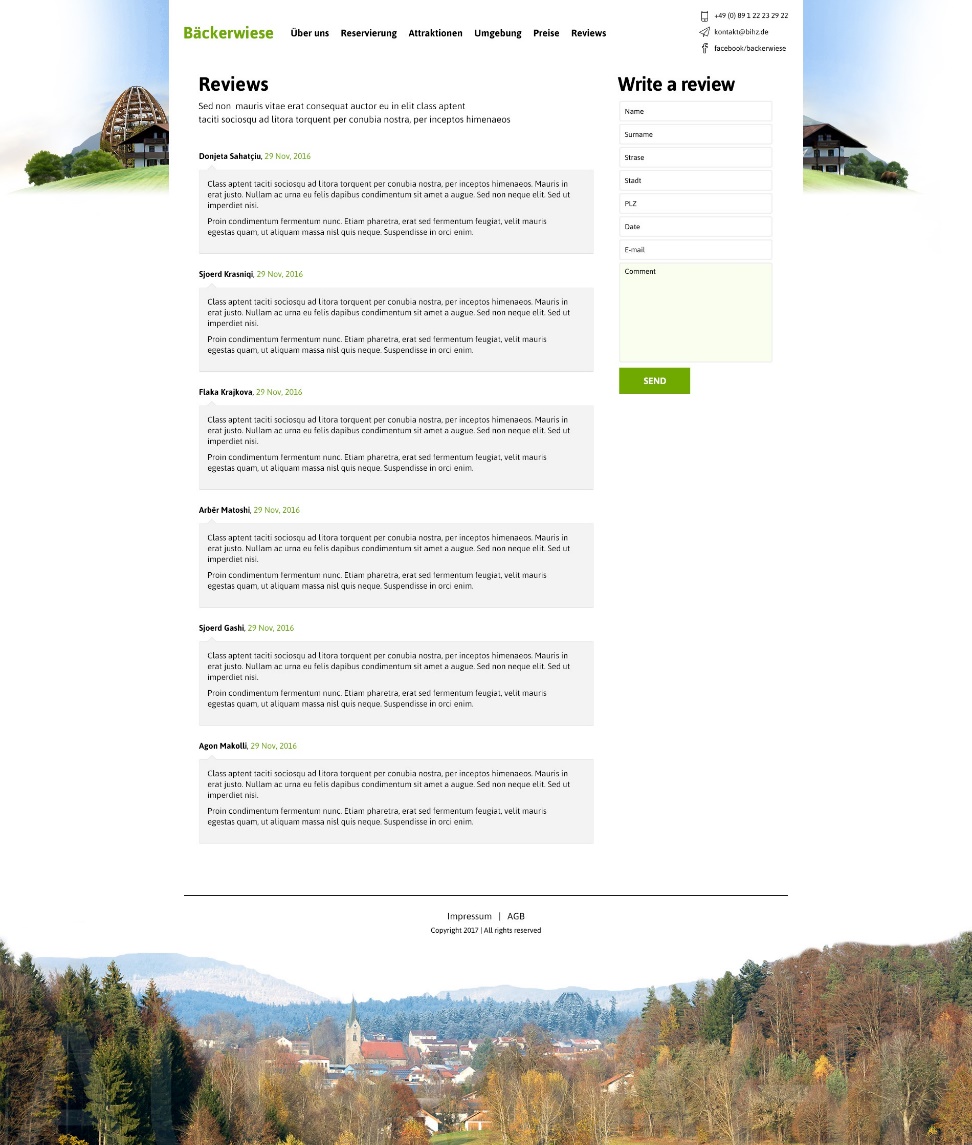 